Weather during the previous forecast periodAccording to meteorological data recorded at Agro meteorological Observatory, Pusa (Bihar), average maximum and minimum temperature were 33.3°C and 25.3°C respectively. Average relative humidity was 86 percent at 0700 hrs. and 82 percent at 1400 hrs. Soil temperature at 5 cm depth was 27.8°C at 0700 hrs. and 31.5°C at 1400 hrs. Average wind speed, daily sunshine hours and average daily evaporation were 6.6 km/hr. 7.1 hours and 4.3 mm respectively. Mainly dry condition prevailed over north Bihar districts. At the centre, about 2.0 mm rainfall has been reported.Medium Range Weather Forecast(7 – 11 July, 2018)(Begusarai)Advisory for the farmers(A. Sattar)(Nodal Officer)Weather during the previous forecast periodAccording to meteorological data recorded at Agro meteorological Observatory, Pusa (Bihar), average maximum and minimum temperature were 33.3°C and 25.3°C respectively. Average relative humidity was 86 percent at 0700 hrs. and 82 percent at 1400 hrs. Soil temperature at 5 cm depth was 27.8°C at 0700 hrs. and 31.5°C at 1400 hrs. Average wind speed, daily sunshine hours and average daily evaporation were 6.6 km/hr. 7.1 hours and 4.3 mm respectively. Mainly dry condition prevailed over north Bihar districts. At the centre, about 2.0 mm rainfall has been reported.Medium Range Weather Forecast(7 – 11 July, 2018)(Darbhanga)Advisory for the farmers(A. Sattar)(Nodal Officer)Weather during the previous forecast periodAccording to meteorological data recorded at Agro meteorological Observatory, Pusa (Bihar), average maximum and minimum temperature were 33.3°C and 25.3°C respectively. Average relative humidity was 86 percent at 0700 hrs. and 82 percent at 1400 hrs. Soil temperature at 5 cm depth was 27.8°C at 0700 hrs. and 31.5°C at 1400 hrs. Average wind speed, daily sunshine hours and average daily evaporation were 6.6 km/hr. 7.1 hours and 4.3 mm respectively. Mainly dry condition prevailed over north Bihar districts. At the centre, about 2.0 mm rainfall has been reported.Medium Range Weather Forecast(7 – 11 July, 2018)(East Champaran)Advisory for the farmers(A. Sattar)(Nodal Officer)Weather during the previous forecast periodAccording to meteorological data recorded at Agro meteorological Observatory, Pusa (Bihar), average maximum and minimum temperature were 33.3°C and 25.3°C respectively. Average relative humidity was 86 percent at 0700 hrs. and 82 percent at 1400 hrs. Soil temperature at 5 cm depth was 27.8°C at 0700 hrs. and 31.5°C at 1400 hrs. Average wind speed, daily sunshine hours and average daily evaporation were 6.6 km/hr. 7.1 hours and 4.3 mm respectively. Mainly dry condition prevailed over north Bihar districts. At the centre, about 2.0 mm rainfall has been reported.Medium Range Weather Forecast(7 – 11 July, 2018)(Gopalganj)Advisory for the farmers(A. Sattar)(Nodal Officer)Weather during the previous forecast periodAccording to meteorological data recorded at Agro meteorological Observatory, Pusa (Bihar), average maximum and minimum temperature were 33.3°C and 25.3°C respectively. Average relative humidity was 86 percent at 0700 hrs. and 82 percent at 1400 hrs. Soil temperature at 5 cm depth was 27.8°C at 0700 hrs. and 31.5°C at 1400 hrs. Average wind speed, daily sunshine hours and average daily evaporation were 6.6 km/hr. 7.1 hours and 4.3 mm respectively. Mainly dry condition prevailed over north Bihar districts. At the centre, about 2.0 mm rainfall has been reported.Medium Range Weather Forecast(7 – 11 July, 2018)(Madhubani)Advisory for the farmers(A. Sattar)(Nodal Officer)Weather during the previous forecast periodAccording to meteorological data recorded at Agro meteorological Observatory, Pusa (Bihar), average maximum and minimum temperature were 33.3°C and 25.3°C respectively. Average relative humidity was 86 percent at 0700 hrs. and 82 percent at 1400 hrs. Soil temperature at 5 cm depth was 27.8°C at 0700 hrs. and 31.5°C at 1400 hrs. Average wind speed, daily sunshine hours and average daily evaporation were 6.6 km/hr. 7.1 hours and 4.3 mm respectively. Mainly dry condition prevailed over north Bihar districts. At the centre, about 2.0 mm rainfall has been reported.Medium Range Weather Forecast(7 – 11 July, 2018)(Muzaffarpur)Advisory for the farmers(A. Sattar)(Nodal Officer)Weather during the previous forecast periodAccording to meteorological data recorded at Agro meteorological Observatory, Pusa (Bihar), average maximum and minimum temperature were 33.3°C and 25.3°C respectively. Average relative humidity was 86 percent at 0700 hrs. and 82 percent at 1400 hrs. Soil temperature at 5 cm depth was 27.8°C at 0700 hrs. and 31.5°C at 1400 hrs. Average wind speed, daily sunshine hours and average daily evaporation were 6.6 km/hr. 7.1 hours and 4.3 mm respectively. Mainly dry condition prevailed over north Bihar districts. At the centre, about 2.0 mm rainfall has been reported.Medium Range Weather Forecast(7 – 11 July, 2018)(Samastipur)Advisory for the farmers(A. Sattar)(Nodal Officer)Weather during the previous forecast periodAccording to meteorological data recorded at Agro meteorological Observatory, Pusa (Bihar), average maximum and minimum temperature were 33.3°C and 25.3°C respectively. Average relative humidity was 86 percent at 0700 hrs. and 82 percent at 1400 hrs. Soil temperature at 5 cm depth was 27.8°C at 0700 hrs. and 31.5°C at 1400 hrs. Average wind speed, daily sunshine hours and average daily evaporation were 6.6 km/hr. 7.1 hours and 4.3 mm respectively. Mainly dry condition prevailed over north Bihar districts. At the centre, about 2.0 mm rainfall has been reported.Medium Range Weather Forecast(7 – 11 July, 2018)(Saran)Advisory for the farmers(A. Sattar)(Nodal Officer)Weather during the previous forecast periodAccording to meteorological data recorded at Agro meteorological Observatory, Pusa (Bihar), average maximum and minimum temperature were 33.3°C and 25.3°C respectively. Average relative humidity was 86 percent at 0700 hrs. and 82 percent at 1400 hrs. Soil temperature at 5 cm depth was 27.8°C at 0700 hrs. and 31.5°C at 1400 hrs. Average wind speed, daily sunshine hours and average daily evaporation were 6.6 km/hr. 7.1 hours and 4.3 mm respectively. Mainly dry condition prevailed over north Bihar districts. At the centre, about 2.0 mm rainfall has been reported.Medium Range Weather Forecast(7 – 11 July, 2018)(Shivhar)Advisory for the farmers(A. Sattar)(Nodal Officer)Weather during the previous forecast periodAccording to meteorological data recorded at Agro meteorological Observatory, Pusa (Bihar), average maximum and minimum temperature were 33.3°C and 25.3°C respectively. Average relative humidity was 86 percent at 0700 hrs. and 82 percent at 1400 hrs. Soil temperature at 5 cm depth was 27.8°C at 0700 hrs. and 31.5°C at 1400 hrs. Average wind speed, daily sunshine hours and average daily evaporation were 6.6 km/hr. 7.1 hours and 4.3 mm respectively. Mainly dry condition prevailed over north Bihar districts. At the centre, about 2.0 mm rainfall has been reported.Medium Range Weather Forecast(7 – 11 July, 2018)(Sitamarhi)Advisory for the farmers(A. Sattar)(Nodal Officer)Weather during the previous forecast periodAccording to meteorological data recorded at Agro meteorological Observatory, Pusa (Bihar), average maximum and minimum temperature were 33.3°C and 25.3°C respectively. Average relative humidity was 86 percent at 0700 hrs. and 82 percent at 1400 hrs. Soil temperature at 5 cm depth was 27.8°C at 0700 hrs. and 31.5°C at 1400 hrs. Average wind speed, daily sunshine hours and average daily evaporation were 6.6 km/hr. 7.1 hours and 4.3 mm respectively. Mainly dry condition prevailed over north Bihar districts. At the centre, about 2.0 mm rainfall has been reported.Medium Range Weather Forecast(7 – 11 July, 2018)(Siwan)Advisory for the farmers(A. Sattar)(Nodal Officer)Weather during the previous forecast periodAccording to meteorological data recorded at Agro meteorological Observatory, Pusa (Bihar), average maximum and minimum temperature were 33.3°C and 25.3°C respectively. Average relative humidity was 86 percent at 0700 hrs. and 82 percent at 1400 hrs. Soil temperature at 5 cm depth was 27.8°C at 0700 hrs. and 31.5°C at 1400 hrs. Average wind speed, daily sunshine hours and average daily evaporation were 6.6 km/hr. 7.1 hours and 4.3 mm respectively. Mainly dry condition prevailed over north Bihar districts. At the centre, about 2.0 mm rainfall has been reported.Medium Range Weather Forecast(7 – 11 July, 2018)(Vaishali)Advisory for the farmers(A. Sattar)(Nodal Officer)Weather during the previous forecast periodAccording to meteorological data recorded at Agro meteorological Observatory, Pusa (Bihar), average maximum and minimum temperature were 33.3°C and 25.3°C respectively. Average relative humidity was 86 percent at 0700 hrs. and 82 percent at 1400 hrs. Soil temperature at 5 cm depth was 27.8°C at 0700 hrs. and 31.5°C at 1400 hrs. Average wind speed, daily sunshine hours and average daily evaporation were 6.6 km/hr. 7.1 hours and 4.3 mm respectively. Mainly dry condition prevailed over north Bihar districts. At the centre, about 2.0 mm rainfall has been reported.Medium Range Weather Forecast(7 – 11 July, 2018)(West Champaran)Advisory for the farmers(A. Sattar)(Nodal Officer)GRAMIN KRISHI MAUSAM SEWA (GKMS)AGRO-METEOROLOGY DIVISIONDr. Rajendra Prasad Central Agricultural University, Pusa Samastipur, Bihar -848 125GRAMIN KRISHI MAUSAM SEWA (GKMS)AGRO-METEOROLOGY DIVISIONDr. Rajendra Prasad Central Agricultural University, Pusa Samastipur, Bihar -848 125GRAMIN KRISHI MAUSAM SEWA (GKMS)AGRO-METEOROLOGY DIVISIONDr. Rajendra Prasad Central Agricultural University, Pusa Samastipur, Bihar -848 125Bulletin No. 48Date: Friday, 6 July, 2018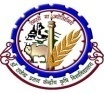   Phone No : 06274-240266Weather parameters7 July8 July9 July10 July11 JulyRemarksRainfall(mm)510152015Light rainfallMax. T (°C)3536343232Maximum temperature will remain between 32-36°C and the minimum between 24-26°C.Mini. T (°C)2626252425Maximum temperature will remain between 32-36°C and the minimum between 24-26°C.Cloud cover (okta)67887Cloudy skyMax Relative Humidity (%)9090959595Min Relative Humidity (%)6060657070Wind speed (kmph)1010151510Wind direction(deg)WesterlyEasterlyEasterlyEasterlyEasterlyWesterly/EasterlyCropPhenophases Advisory (Based on weather forecast)Kharif  paddyTransplantingIn the areas, where good rainfall has been recorded, farmers are advised to start transplanting work of rice in low land areas. If seedlings are not ready in these areas, they may go for wet DSR method for sowing of rice. If rainfall has been poor, farmers in that region are advised to sow the rice of short and medium duration varietis by direct seeding method.Where seedlings are ready and irrigation facilities are available, farmers can start rice transplanting particularly in the medium and low land areas.Farmers who have not sown their paddy seeds in the nursery are advised to complete the nursery seeding at the earliest. Before sowing, seeds should be treated with Carbendazim@1.5 gram/kg of seed. Weeding is advised in 10-12 days old paddy nursery.SugarcaneTillering to grand growth stageIn view of almost dry condition and poor rainfall, farmers are advised to irrigate their sprig planted sugarcane crop in the areas where rainfall so far has been very poor and highly deficient.SunflowerSowingSowing of sunflower is advised in upland areas. Mordane, Surya, C O-1, Pairadevik and DRSF-108 for composite and BSH-1, KBSH-1, KBSH-44 and MSFH-1, MSHF-8 for hybrid varieties of sunflower are recommended for North Bihar. Application of 100 quintal FYM, 30 kg Nitrogen and 80 kg Phosphorus, 30-40 kg Potash per hectare is suggested during land preparation.Seed should be treated with thiram/captaaf @ 2 gram/ kg of seed. Sesamum (Til) SowingTaking advantage of rainfall in the forecasted period, sowing of sesamum is advised in the upland areas. Krishna, Kaakee safed, Kalika, Pragati varieties are recommended for sowing in North Bihar. Application of 60 quintal compost, 20 kg Nitrogen, 20 kg Phosphorus and 20 kg Potash per hectare is advised during land preparation. Seed rate@ 4kg/ha is suggested. Before sowing, seed should be treated with Thiram@2gm/kg of seed.Agro-forestry plantationSapling plantationPrevailing weather is favorable for planting of new orchards. Before planting, pits should be treated with Cloropyrifos 20 EC@5 ml/ liter of water to prevent termite and white grub infestation.GRAMIN KRISHI MAUSAM SEWA (GKMS)AGRO-METEOROLOGY DIVISIONDr. Rajendra Prasad Central Agricultural University, Pusa Samastipur, Bihar -848 125GRAMIN KRISHI MAUSAM SEWA (GKMS)AGRO-METEOROLOGY DIVISIONDr. Rajendra Prasad Central Agricultural University, Pusa Samastipur, Bihar -848 125GRAMIN KRISHI MAUSAM SEWA (GKMS)AGRO-METEOROLOGY DIVISIONDr. Rajendra Prasad Central Agricultural University, Pusa Samastipur, Bihar -848 125Bulletin No. 48Date: Friday, 6 July, 2018  Phone No : 06274-240266Weather parameters7 July8 July9 July10 July11 JulyRemarksRainfall(mm)510152015Light to medium rainfallMax. T (°C)3536343232Maximum temperature will remain between 32-36°C and the minimum between 24- 26°C.Mini. T (°C)2626252426Maximum temperature will remain between 32-36°C and the minimum between 24- 26°C.Cloud cover (okta)67887Cloudy skyMax Relative Humidity (%)9090959595Min Relative Humidity (%)6060657070Wind speed (kmph)1010151510Wind direction(deg)EasterlyEasterlyEasterlyEasterlyEasterlyEasterlyCropPhenophases Advisory (Based on weather forecast)Kharif  paddyTransplantingIn the areas, where good rainfall has been recorded, farmers are advised to start transplanting work of rice in low land areas. If seedlings are not ready in these areas, they may go for wet DSR method for sowing of rice. If rainfall has been poor, farmers in that region are advised to sow the rice of short and medium duration varietis by direct seeding method.Where seedlings are ready and irrigation facilities are available, farmers can start rice transplanting particularly in the medium and low land areas.Farmers who have not sown their paddy seeds in the nursery are advised to complete the nursery seeding at the earliest. Before sowing, seeds should be treated with Carbendazim@1.5 gram/kg of seed. Weeding is advised in 10-12 days old paddy nursery.SugarcaneTillering to grand growth stageIn view of almost dry condition and poor rainfall, farmers are advised to irrigate their sprig planted sugarcane crop in the areas where rainfall so far has been very poor and highly deficient.SunflowerSowingSowing of sunflower is advised in upland areas. Mordane, Surya, C O-1, Pairadevik and DRSF-108 for composite and BSH-1, KBSH-1, KBSH-44 and MSFH-1, MSHF-8 for hybrid varieties of sunflower are recommended for North Bihar. Application of 100 quintal FYM, 30 kg Nitrogen and 80 kg Phosphorus, 30-40 kg Potash per hectare is suggested during land preparation.Seed should be treated with thiram/captaaf @ 2 gram/ kg of seed. Sesamum (Til) SowingTaking advantage of rainfall in the forecasted period, sowing of sesamum is advised in the upland areas. Krishna, Kaakee safed, Kalika, Pragati varieties are recommended for sowing in North Bihar. Application of 60 quintal compost, 20 kg Nitrogen, 20 kg Phosphorus and 20 kg Potash per hectare is advised during land preparation. Seed rate@ 4kg/ha is suggested. Before sowing, seed should be treated with Thiram@2gm/kg of seed.Agro-forestry plantationSapling plantationPrevailing weather is favorable for planting of new orchards. Before planting, pits should be treated with Cloropyrifos 20 EC@5 ml/ liter of water to prevent termite and white grub infestation.GRAMIN KRISHI MAUSAM SEWA (GKMS)AGRO-METEOROLOGY DIVISIONDr. Rajendra Prasad Central Agricultural University, Pusa Samastipur, Bihar -848 125GRAMIN KRISHI MAUSAM SEWA (GKMS)AGRO-METEOROLOGY DIVISIONDr. Rajendra Prasad Central Agricultural University, Pusa Samastipur, Bihar -848 125GRAMIN KRISHI MAUSAM SEWA (GKMS)AGRO-METEOROLOGY DIVISIONDr. Rajendra Prasad Central Agricultural University, Pusa Samastipur, Bihar -848 125Bulletin No. 48Date: Friday, 6 July, 2018  Phone No : 06274-240266Weather parameters7 July8 July9 July10 July11 JulyRemarksRainfall(mm)510202015Light to medium rainfallMax. T (°C)3839383635Maximum temperature will remain between 35-39°C and the minimum between 25- 27°C.Mini. T (°C)2727262525Maximum temperature will remain between 35-39°C and the minimum between 25- 27°C.Cloud cover (okta)67887Cloudy skyMax Relative Humidity (%)9090959595Min Relative Humidity (%)6060657070Wind speed (kmph)1010151510Wind direction(deg)EasterlyEasterlyEasterlyEasterlyEasterlyEasterlyCropPhenophases Advisory (Based on weather forecast)Kharif  paddyTransplantingIn the areas, where good rainfall has been recorded, farmers are advised to start transplanting work of rice in low land areas. If seedlings are not ready in these areas, they may go for wet DSR method for sowing of rice. If rainfall has been poor, farmers in that region are advised to sow the rice of short and medium duration varietis by direct seeding method.Where seedlings are ready and irrigation facilities are available, farmers can start rice transplanting particularly in the medium and low land areas.Farmers who have not sown their paddy seeds in the nursery are advised to complete the nursery seeding at the earliest. Before sowing, seeds should be treated with Carbendazim@1.5 gram/kg of seed. Weeding is advised in 10-12 days old paddy nursery.SugarcaneTillering to grand growth stageIn view of almost dry condition and poor rainfall, farmers are advised to irrigate their sprig planted sugarcane crop in the areas where rainfall so far has been very poor and highly deficient.SunflowerSowingSowing of sunflower is advised in upland areas. Mordane, Surya, C O-1, Pairadevik and DRSF-108 for composite and BSH-1, KBSH-1, KBSH-44 and MSFH-1, MSHF-8 for hybrid varieties of sunflower are recommended for North Bihar. Application of 100 quintal FYM, 30 kg Nitrogen and 80 kg Phosphorus, 30-40 kg Potash per hectare is suggested during land preparation.Seed should be treated with thiram/captaaf @ 2 gram/ kg of seed. Sesamum (Til) SowingTaking advantage of rainfall in the forecasted period, sowing of sesamum is advised in the upland areas. Krishna, Kaakee safed, Kalika, Pragati varieties are recommended for sowing in North Bihar. Application of 60 quintal compost, 20 kg Nitrogen, 20 kg Phosphorus and 20 kg Potash per hectare is advised during land preparation. Seed rate@ 4kg/ha is suggested. Before sowing, seed should be treated with Thiram@2gm/kg of seed.Agro-forestry plantationSapling plantationPrevailing weather is favorable for planting of new orchards. Before planting, pits should be treated with Cloropyrifos 20 EC@5 ml/ liter of water to prevent termite and white grub infestation.GRAMIN KRISHI MAUSAM SEWA (GKMS)AGRO-METEOROLOGY DIVISIONDr. Rajendra Prasad Central Agricultural University, Pusa Samastipur, Bihar -848 125GRAMIN KRISHI MAUSAM SEWA (GKMS)AGRO-METEOROLOGY DIVISIONDr. Rajendra Prasad Central Agricultural University, Pusa Samastipur, Bihar -848 125GRAMIN KRISHI MAUSAM SEWA (GKMS)AGRO-METEOROLOGY DIVISIONDr. Rajendra Prasad Central Agricultural University, Pusa Samastipur, Bihar -848 125Bulletin No. 48Date: Friday, 6 July, 2018  Phone No : 06274-240266Weather parameters7 July8 July9 July10 July11 JulyRemarksRainfall(mm)510152015Light rainfallMax. T (°C)3839383635Maximum temperature will remain between 35-39°C and the minimum between 25- 27°C.Mini. T (°C)2727262525Maximum temperature will remain between 35-39°C and the minimum between 25- 27°C.Cloud cover (okta)67887Cloudy skyMax Relative Humidity (%)9090959595Min Relative Humidity (%)6060657070Wind speed (kmph)1010151510Wind direction(deg)EasterlyEasterlyEasterlyEasterlyEasterlyEasterlyCropPhenophases Advisory (Based on weather forecast)Kharif  paddyTransplantingIn the areas, where good rainfall has been recorded, farmers are advised to start transplanting work of rice in low land areas. If seedlings are not ready in these areas, they may go for wet DSR method for sowing of rice. If rainfall has been poor, farmers in that region are advised to sow the rice of short and medium duration varietis by direct seeding method.Where seedlings are ready and irrigation facilities are available, farmers can start rice transplanting particularly in the medium and low land areas.Farmers who have not sown their paddy seeds in the nursery are advised to complete the nursery seeding at the earliest. Before sowing, seeds should be treated with Carbendazim@1.5 gram/kg of seed. Weeding is advised in 10-12 days old paddy nursery.SugarcaneTillering to grand growth stageIn view of almost dry condition and poor rainfall, farmers are advised to irrigate their sprig planted sugarcane crop in the areas where rainfall so far has been very poor and highly deficient.SunflowerSowingSowing of sunflower is advised in upland areas. Mordane, Surya, C O-1, Pairadevik and DRSF-108 for composite and BSH-1, KBSH-1, KBSH-44 and MSFH-1, MSHF-8 for hybrid varieties of sunflower are recommended for North Bihar. Application of 100 quintal FYM, 30 kg Nitrogen and 80 kg Phosphorus, 30-40 kg Potash per hectare is suggested during land preparation.Seed should be treated with thiram/captaaf @ 2 gram/ kg of seed. Sesamum (Til) SowingTaking advantage of rainfall in the forecasted period, sowing of sesamum is advised in the upland areas. Krishna, Kaakee safed, Kalika, Pragati varieties are recommended for sowing in North Bihar. Application of 60 quintal compost, 20 kg Nitrogen, 20 kg Phosphorus and 20 kg Potash per hectare is advised during land preparation. Seed rate@ 4kg/ha is suggested. Before sowing, seed should be treated with Thiram@2gm/kg of seed.Agro-forestry plantationSapling plantationPrevailing weather is favorable for planting of new orchards. Before planting, pits should be treated with Cloropyrifos 20 EC@5 ml/ liter of water to prevent termite and white grub infestation.GRAMIN KRISHI MAUSAM SEWA (GKMS)AGRO-METEOROLOGY DIVISIONDr. Rajendra Prasad Central Agricultural University, Pusa Samastipur, Bihar -848 125GRAMIN KRISHI MAUSAM SEWA (GKMS)AGRO-METEOROLOGY DIVISIONDr. Rajendra Prasad Central Agricultural University, Pusa Samastipur, Bihar -848 125GRAMIN KRISHI MAUSAM SEWA (GKMS)AGRO-METEOROLOGY DIVISIONDr. Rajendra Prasad Central Agricultural University, Pusa Samastipur, Bihar -848 125Bulletin No. 48Date: Friday, 6 July, 2018  Phone No : 06274-240266Weather parameters7 July8 July9 July10 July11 JulyRemarksRainfall(mm)1010302015Light to medium rainfallMax. T (°C)3536343232Maximum temperature will remain between 32-36°C and the minimum between 24 - 26°C.Mini. T (°C)2626252426Maximum temperature will remain between 32-36°C and the minimum between 24 - 26°C.Cloud cover (okta)67887Cloudy skyMax Relative Humidity (%)9090959595Min Relative Humidity (%)6060657070Wind speed (kmph)1010151510Wind direction(deg)EasterlyEasterlyEasterlyEasterlyEasterlyEasterlyCropPhenophases Advisory (Based on weather forecast)Kharif  paddyTransplantingIn the areas, where good rainfall has been recorded, farmers are advised to start transplanting work of rice in low land areas. If seedlings are not ready in these areas, they may go for wet DSR method for sowing of rice. If rainfall has been poor, farmers in that region are advised to sow the rice of short and medium duration varietis by direct seeding method.Where seedlings are ready and irrigation facilities are available, farmers can start rice transplanting particularly in the medium and low land areas.Farmers who have not sown their paddy seeds in the nursery are advised to complete the nursery seeding at the earliest. Before sowing, seeds should be treated with Carbendazim@1.5 gram/kg of seed. Weeding is advised in 10-12 days old paddy nursery.SugarcaneTillering to grand growth stageIn view of almost dry condition and poor rainfall, farmers are advised to irrigate their sprig planted sugarcane crop in the areas where rainfall so far has been very poor and highly deficient.SunflowerSowingSowing of sunflower is advised in upland areas. Mordane, Surya, C O-1, Pairadevik and DRSF-108 for composite and BSH-1, KBSH-1, KBSH-44 and MSFH-1, MSHF-8 for hybrid varieties of sunflower are recommended for North Bihar. Application of 100 quintal FYM, 30 kg Nitrogen and 80 kg Phosphorus, 30-40 kg Potash per hectare is suggested during land preparation.Seed should be treated with thiram/captaaf @ 2 gram/ kg of seed. Sesamum (Til) SowingTaking advantage of rainfall in the forecasted period, sowing of sesamum is advised in the upland areas. Krishna, Kaakee safed, Kalika, Pragati varieties are recommended for sowing in North Bihar. Application of 60 quintal compost, 20 kg Nitrogen, 20 kg Phosphorus and 20 kg Potash per hectare is advised during land preparation. Seed rate@ 4kg/ha is suggested. Before sowing, seed should be treated with Thiram@2gm/kg of seed.Agro-forestry plantationSapling plantationPrevailing weather is favorable for planting of new orchards. Before planting, pits should be treated with Cloropyrifos 20 EC@5 ml/ liter of water to prevent termite and white grub infestation.GRAMIN KRISHI MAUSAM SEWA (GKMS)AGRO-METEOROLOGY DIVISIONDr. Rajendra Prasad Central Agricultural University, Pusa Samastipur, Bihar -848 125GRAMIN KRISHI MAUSAM SEWA (GKMS)AGRO-METEOROLOGY DIVISIONDr. Rajendra Prasad Central Agricultural University, Pusa Samastipur, Bihar -848 125GRAMIN KRISHI MAUSAM SEWA (GKMS)AGRO-METEOROLOGY DIVISIONDr. Rajendra Prasad Central Agricultural University, Pusa Samastipur, Bihar -848 125Bulletin No. 48Date: Friday, 6 July, 2018  Phone No : 06274-240266Weather parameters7 July8 July9 July10 July11 JulyRemarksRainfall(mm)510101510Light rainfallMax. T (°C)3636363535Maximum temperature will remain between 35-36°C and the minimum between 26- 27°C.Mini. T (°C)2727272626Maximum temperature will remain between 35-36°C and the minimum between 26- 27°C.Cloud cover (okta)67887Cloudy skyMax Relative Humidity (%)9090959595Min Relative Humidity (%)6060657070Wind speed (kmph)1010151510Wind direction(deg)EasterlyEasterlyEasterlyEasterlyEasterlyEasterlyCropPhenophases Advisory (Based on weather forecast)Kharif  paddyTransplantingIn the areas, where good rainfall has been recorded, farmers are advised to start transplanting work of rice in low land areas. If seedlings are not ready in these areas, they may go for wet DSR method for sowing of rice. If rainfall has been poor, farmers in that region are advised to sow the rice of short and medium duration varietis by direct seeding method.Where seedlings are ready and irrigation facilities are available, farmers can start rice transplanting particularly in the medium and low land areas.Farmers who have not sown their paddy seeds in the nursery are advised to complete the nursery seeding at the earliest. Before sowing, seeds should be treated with Carbendazim@1.5 gram/kg of seed. Weeding is advised in 10-12 days old paddy nursery.SugarcaneTillering to grand growth stageIn view of almost dry condition and poor rainfall, farmers are advised to irrigate their sprig planted sugarcane crop in the areas where rainfall so far has been very poor and highly deficient.SunflowerSowingSowing of sunflower is advised in upland areas. Mordane, Surya, C O-1, Pairadevik and DRSF-108 for composite and BSH-1, KBSH-1, KBSH-44 and MSFH-1, MSHF-8 for hybrid varieties of sunflower are recommended for North Bihar. Application of 100 quintal FYM, 30 kg Nitrogen and 80 kg Phosphorus, 30-40 kg Potash per hectare is suggested during land preparation.Seed should be treated with thiram/captaaf @ 2 gram/ kg of seed. Sesamum (Til) SowingTaking advantage of rainfall in the forecasted period, sowing of sesamum is advised in the upland areas. Krishna, Kaakee safed, Kalika, Pragati varieties are recommended for sowing in North Bihar. Application of 60 quintal compost, 20 kg Nitrogen, 20 kg Phosphorus and 20 kg Potash per hectare is advised during land preparation. Seed rate@ 4kg/ha is suggested. Before sowing, seed should be treated with Thiram@2gm/kg of seed.Agro-forestry plantationSapling plantationPrevailing weather is favorable for planting of new orchards. Before planting, pits should be treated with Cloropyrifos 20 EC@5 ml/ liter of water to prevent termite and white grub infestation.GRAMIN KRISHI MAUSAM SEWA (GKMS)AGRO-METEOROLOGY DIVISIONDr. Rajendra Prasad Central Agricultural University, Pusa Samastipur, Bihar -848 125GRAMIN KRISHI MAUSAM SEWA (GKMS)AGRO-METEOROLOGY DIVISIONDr. Rajendra Prasad Central Agricultural University, Pusa Samastipur, Bihar -848 125GRAMIN KRISHI MAUSAM SEWA (GKMS)AGRO-METEOROLOGY DIVISIONDr. Rajendra Prasad Central Agricultural University, Pusa Samastipur, Bihar -848 125Bulletin No. 48Date: Friday, 6 July, 2018  Phone No : 06274-240266Weather parameters7 July8 July9 July10 July11 JulyRemarksRainfall(mm)510152015Light rainfallMax. T (°C)3536343232Maximum temperature will remain between 32-36°C and the minimum between 24- 26°C.Mini. T (°C)2626252425Maximum temperature will remain between 32-36°C and the minimum between 24- 26°C.Cloud cover (okta)67887Cloudy skyMax Relative Humidity (%)9090959595Min Relative Humidity (%)6060657070Wind speed (kmph)1010151510Wind direction(deg)EasterlyEasterlyEasterlyEasterlyEasterlyEasterlyCropPhenophases Advisory (Based on weather forecast)Kharif  paddyTransplantingIn the areas, where good rainfall has been recorded, farmers are advised to start transplanting work of rice in low land areas. If seedlings are not ready in these areas, they may go for wet DSR method for sowing of rice. If rainfall has been poor, farmers in that region are advised to sow the rice of short and medium duration varietis by direct seeding method.Where seedlings are ready and irrigation facilities are available, farmers can start rice transplanting particularly in the medium and low land areas.Farmers who have not sown their paddy seeds in the nursery are advised to complete the nursery seeding at the earliest. Before sowing, seeds should be treated with Carbendazim@1.5 gram/kg of seed. Weeding is advised in 10-12 days old paddy nursery.SugarcaneTillering to grand growth stageIn view of almost dry condition and poor rainfall, farmers are advised to irrigate their sprig planted sugarcane crop in the areas where rainfall so far has been very poor and highly deficient.SunflowerSowingSowing of sunflower is advised in upland areas. Mordane, Surya, C O-1, Pairadevik and DRSF-108 for composite and BSH-1, KBSH-1, KBSH-44 and MSFH-1, MSHF-8 for hybrid varieties of sunflower are recommended for North Bihar. Application of 100 quintal FYM, 30 kg Nitrogen and 80 kg Phosphorus, 30-40 kg Potash per hectare is suggested during land preparation.Seed should be treated with thiram/captaaf @ 2 gram/ kg of seed. Sesamum (Til) SowingTaking advantage of rainfall in the forecasted period, sowing of sesamum is advised in the upland areas. Krishna, Kaakee safed, Kalika, Pragati varieties are recommended for sowing in North Bihar. Application of 60 quintal compost, 20 kg Nitrogen, 20 kg Phosphorus and 20 kg Potash per hectare is advised during land preparation. Seed rate@ 4kg/ha is suggested. Before sowing, seed should be treated with Thiram@2gm/kg of seed.Agro-forestry plantationSapling plantationPrevailing weather is favorable for planting of new orchards. Before planting, pits should be treated with Cloropyrifos 20 EC@5 ml/ liter of water to prevent termite and white grub infestation.GRAMIN KRISHI MAUSAM SEWA (GKMS)AGRO-METEOROLOGY DIVISIONDr. Rajendra Prasad Central Agricultural University, Pusa Samastipur, Bihar -848 125GRAMIN KRISHI MAUSAM SEWA (GKMS)AGRO-METEOROLOGY DIVISIONDr. Rajendra Prasad Central Agricultural University, Pusa Samastipur, Bihar -848 125GRAMIN KRISHI MAUSAM SEWA (GKMS)AGRO-METEOROLOGY DIVISIONDr. Rajendra Prasad Central Agricultural University, Pusa Samastipur, Bihar -848 125Bulletin No. 48Date: Friday, 6 July, 2018  Phone No : 06274-240266Weather parameters7 July8 July9 July10 July11 JulyRemarksRainfall(mm)510101510Light rainfallMax. T (°C)3636363535Maximum temperature will remain between 35-36°C and the minimum between 26- 27°C.Mini. T (°C)2727272626Maximum temperature will remain between 35-36°C and the minimum between 26- 27°C.Cloud cover (okta)67887Cloudy skyMax Relative Humidity (%)9090959595Min Relative Humidity (%)6060657070Wind speed (kmph)1010151510Wind direction(deg)EasterlyEasterlyEasterlyEasterlyEasterlyEasterlyCropPhenophases Advisory (Based on weather forecast)Kharif  paddyTransplantingIn the areas, where good rainfall has been recorded, farmers are advised to start transplanting work of rice in low land areas. If seedlings are not ready in these areas, they may go for wet DSR method for sowing of rice. If rainfall has been poor, farmers in that region are advised to sow the rice of short and medium duration varietis by direct seeding method.Where seedlings are ready and irrigation facilities are available, farmers can start rice transplanting particularly in the medium and low land areas.Farmers who have not sown their paddy seeds in the nursery are advised to complete the nursery seeding at the earliest. Before sowing, seeds should be treated with Carbendazim@1.5 gram/kg of seed. Weeding is advised in 10-12 days old paddy nursery.SugarcaneTillering to grand growth stageIn view of almost dry condition and poor rainfall, farmers are advised to irrigate their sprig planted sugarcane crop in the areas where rainfall so far has been very poor and highly deficient.SunflowerSowingSowing of sunflower is advised in upland areas. Mordane, Surya, C O-1, Pairadevik and DRSF-108 for composite and BSH-1, KBSH-1, KBSH-44 and MSFH-1, MSHF-8 for hybrid varieties of sunflower are recommended for North Bihar. Application of 100 quintal FYM, 30 kg Nitrogen and 80 kg Phosphorus, 30-40 kg Potash per hectare is suggested during land preparation.Seed should be treated with thiram/captaaf @ 2 gram/ kg of seed. Sesamum (Til) SowingTaking advantage of rainfall in the forecasted period, sowing of sesamum is advised in the upland areas. Krishna, Kaakee safed, Kalika, Pragati varieties are recommended for sowing in North Bihar. Application of 60 quintal compost, 20 kg Nitrogen, 20 kg Phosphorus and 20 kg Potash per hectare is advised during land preparation. Seed rate@ 4kg/ha is suggested. Before sowing, seed should be treated with Thiram@2gm/kg of seed.Agro-forestry plantationSapling plantationPrevailing weather is favorable for planting of new orchards. Before planting, pits should be treated with Cloropyrifos 20 EC@5 ml/ liter of water to prevent termite and white grub infestation.GRAMIN KRISHI MAUSAM SEWA (GKMS)AGRO-METEOROLOGY DIVISIONDr. Rajendra Prasad Central Agricultural University, Pusa Samastipur, Bihar -848 125GRAMIN KRISHI MAUSAM SEWA (GKMS)AGRO-METEOROLOGY DIVISIONDr. Rajendra Prasad Central Agricultural University, Pusa Samastipur, Bihar -848 125GRAMIN KRISHI MAUSAM SEWA (GKMS)AGRO-METEOROLOGY DIVISIONDr. Rajendra Prasad Central Agricultural University, Pusa Samastipur, Bihar -848 125Bulletin No. 48Date: Friday, 6 July, 2018  Phone No : 06274-240266Weather parameters7 July8 July9 July10 July11 JulyRemarksRainfall(mm)510101510Light rainfallMax. T (°C)3636363535Maximum temperature will remain between 31-32°C and the minimum 24 - 26°C.Mini. T (°C)2626272626Maximum temperature will remain between 31-32°C and the minimum 24 - 26°C.Cloud cover (okta)67887Cloudy skyMax Relative Humidity (%)9090959595Min Relative Humidity (%)6060657070Wind speed (kmph)1010151510Wind direction(deg)EasterlyEasterlyEasterlyEasterlyEasterlyEasterlyCropPhenophases Advisory (Based on weather forecast)Kharif  paddyTransplantingIn the areas, where good rainfall has been recorded, farmers are advised to start transplanting work of rice in low land areas. If seedlings are not ready in these areas, they may go for wet DSR method for sowing of rice. If rainfall has been poor, farmers in that region are advised to sow the rice of short and medium duration varietis by direct seeding method.Where seedlings are ready and irrigation facilities are available, farmers can start rice transplanting particularly in the medium and low land areas.Farmers who have not sown their paddy seeds in the nursery are advised to complete the nursery seeding at the earliest. Before sowing, seeds should be treated with Carbendazim@1.5 gram/kg of seed. Weeding is advised in 10-12 days old paddy nursery.SugarcaneTillering to grand growth stageIn view of almost dry condition and poor rainfall, farmers are advised to irrigate their sprig planted sugarcane crop in the areas where rainfall so far has been very poor and highly deficient.SunflowerSowingSowing of sunflower is advised in upland areas. Mordane, Surya, C O-1, Pairadevik and DRSF-108 for composite and BSH-1, KBSH-1, KBSH-44 and MSFH-1, MSHF-8 for hybrid varieties of sunflower are recommended for North Bihar. Application of 100 quintal FYM, 30 kg Nitrogen and 80 kg Phosphorus, 30-40 kg Potash per hectare is suggested during land preparation.Seed should be treated with thiram/captaaf @ 2 gram/ kg of seed. Sesamum (Til) SowingTaking advantage of rainfall in the forecasted period, sowing of sesamum is advised in the upland areas. Krishna, Kaakee safed, Kalika, Pragati varieties are recommended for sowing in North Bihar. Application of 60 quintal compost, 20 kg Nitrogen, 20 kg Phosphorus and 20 kg Potash per hectare is advised during land preparation. Seed rate@ 4kg/ha is suggested. Before sowing, seed should be treated with Thiram@2gm/kg of seed.Agro-forestry plantationSapling plantationPrevailing weather is favorable for planting of new orchards. Before planting, pits should be treated with Cloropyrifos 20 EC@5 ml/ liter of water to prevent termite and white grub infestation.GRAMIN KRISHI MAUSAM SEWA (GKMS)AGRO-METEOROLOGY DIVISIONDr. Rajendra Prasad Central Agricultural University, Pusa Samastipur, Bihar -848 125GRAMIN KRISHI MAUSAM SEWA (GKMS)AGRO-METEOROLOGY DIVISIONDr. Rajendra Prasad Central Agricultural University, Pusa Samastipur, Bihar -848 125GRAMIN KRISHI MAUSAM SEWA (GKMS)AGRO-METEOROLOGY DIVISIONDr. Rajendra Prasad Central Agricultural University, Pusa Samastipur, Bihar -848 125Bulletin No. 48Date: Friday, 6 July, 2018  Phone No : 06274-240266Weather parameters7 July8 July9 July10 July11 JulyRemarksRainfall(mm)1010302015Light to medium rainfallMax. T (°C)3536343232Maximum temperature will remain between 32-36°C and the minimum between 24- 26°C.Mini. T (°C)2626252425Maximum temperature will remain between 32-36°C and the minimum between 24- 26°C.Cloud cover (okta)67887Cloudy skyMax Relative Humidity (%)9090959595Min Relative Humidity (%)6060657070Wind speed (kmph)1010151510Wind direction(deg)EasterlyEasterlyEasterlyEasterlyEasterlyEasterlyCropPhenophases Advisory (Based on weather forecast)Kharif  paddyTransplantingIn the areas, where good rainfall has been recorded, farmers are advised to start transplanting work of rice in low land areas. If seedlings are not ready in these areas, they may go for wet DSR method for sowing of rice. If rainfall has been poor, farmers in that region are advised to sow the rice of short and medium duration varietis by direct seeding method.Where seedlings are ready and irrigation facilities are available, farmers can start rice transplanting particularly in the medium and low land areas.Farmers who have not sown their paddy seeds in the nursery are advised to complete the nursery seeding at the earliest. Before sowing, seeds should be treated with Carbendazim@1.5 gram/kg of seed. Weeding is advised in 10-12 days old paddy nursery.SugarcaneTillering to grand growth stageIn view of almost dry condition and poor rainfall, farmers are advised to irrigate their sprig planted sugarcane crop in the areas where rainfall so far has been very poor and highly deficient.SunflowerSowingSowing of sunflower is advised in upland areas. Mordane, Surya, C O-1, Pairadevik and DRSF-108 for composite and BSH-1, KBSH-1, KBSH-44 and MSFH-1, MSHF-8 for hybrid varieties of sunflower are recommended for North Bihar. Application of 100 quintal FYM, 30 kg Nitrogen and 80 kg Phosphorus, 30-40 kg Potash per hectare is suggested during land preparation.Seed should be treated with thiram/captaaf @ 2 gram/ kg of seed. Sesamum (Til) SowingTaking advantage of rainfall in the forecasted period, sowing of sesamum is advised in the upland areas. Krishna, Kaakee safed, Kalika, Pragati varieties are recommended for sowing in North Bihar. Application of 60 quintal compost, 20 kg Nitrogen, 20 kg Phosphorus and 20 kg Potash per hectare is advised during land preparation. Seed rate@ 4kg/ha is suggested. Before sowing, seed should be treated with Thiram@2gm/kg of seed.Agro-forestry plantationSapling plantationPrevailing weather is favorable for planting of new orchards. Before planting, pits should be treated with Cloropyrifos 20 EC@5 ml/ liter of water to prevent termite and white grub infestation.GRAMIN KRISHI MAUSAM SEWA (GKMS)AGRO-METEOROLOGY DIVISIONDr. Rajendra Prasad Central Agricultural University, Pusa Samastipur, Bihar -848 125GRAMIN KRISHI MAUSAM SEWA (GKMS)AGRO-METEOROLOGY DIVISIONDr. Rajendra Prasad Central Agricultural University, Pusa Samastipur, Bihar -848 125GRAMIN KRISHI MAUSAM SEWA (GKMS)AGRO-METEOROLOGY DIVISIONDr. Rajendra Prasad Central Agricultural University, Pusa Samastipur, Bihar -848 125Bulletin No. 48Date: Friday, 6 July, 2018  Phone No : 06274-240266Weather parameters7 July8 July9 July10 July11 JulyRemarksRainfall(mm)510101510Light rainfallMax. T (°C)3839393736Maximum temperature will remain between 36-39°C and the minimum between 26 - 27°C.Mini. T (°C)2727272626Maximum temperature will remain between 36-39°C and the minimum between 26 - 27°C.Cloud cover (okta)67887Cloudy skyMax Relative Humidity (%)9090959595Min Relative Humidity (%)6060657070Wind speed (kmph)1010151510Wind direction(deg)EasterlyEasterlyEasterlyEasterlyEasterlyEasterlyCropPhenophases Advisory (Based on weather forecast)Kharif  paddyTransplantingIn the areas, where good rainfall has been recorded, farmers are advised to start transplanting work of rice in low land areas. If seedlings are not ready in these areas, they may go for wet DSR method for sowing of rice. If rainfall has been poor, farmers in that region are advised to sow the rice of short and medium duration varietis by direct seeding method.Where seedlings are ready and irrigation facilities are available, farmers can start rice transplanting particularly in the medium and low land areas.Farmers who have not sown their paddy seeds in the nursery are advised to complete the nursery seeding at the earliest. Before sowing, seeds should be treated with Carbendazim@1.5 gram/kg of seed. Weeding is advised in 10-12 days old paddy nursery.SugarcaneTillering to grand growth stageIn view of almost dry condition and poor rainfall, farmers are advised to irrigate their sprig planted sugarcane crop in the areas where rainfall so far has been very poor and highly deficient.SunflowerSowingSowing of sunflower is advised in upland areas. Mordane, Surya, C O-1, Pairadevik and DRSF-108 for composite and BSH-1, KBSH-1, KBSH-44 and MSFH-1, MSHF-8 for hybrid varieties of sunflower are recommended for North Bihar. Application of 100 quintal FYM, 30 kg Nitrogen and 80 kg Phosphorus, 30-40 kg Potash per hectare is suggested during land preparation.Seed should be treated with thiram/captaaf @ 2 gram/ kg of seed. Sesamum (Til) SowingTaking advantage of rainfall in the forecasted period, sowing of sesamum is advised in the upland areas. Krishna, Kaakee safed, Kalika, Pragati varieties are recommended for sowing in North Bihar. Application of 60 quintal compost, 20 kg Nitrogen, 20 kg Phosphorus and 20 kg Potash per hectare is advised during land preparation. Seed rate@ 4kg/ha is suggested. Before sowing, seed should be treated with Thiram@2gm/kg of seed.Agro-forestry plantationSapling plantationPrevailing weather is favorable for planting of new orchards. Before planting, pits should be treated with Cloropyrifos 20 EC@5 ml/ liter of water to prevent termite and white grub infestation.GRAMIN KRISHI MAUSAM SEWA (GKMS)AGRO-METEOROLOGY DIVISIONDr. Rajendra Prasad Central Agricultural University, Pusa Samastipur, Bihar -848 125GRAMIN KRISHI MAUSAM SEWA (GKMS)AGRO-METEOROLOGY DIVISIONDr. Rajendra Prasad Central Agricultural University, Pusa Samastipur, Bihar -848 125GRAMIN KRISHI MAUSAM SEWA (GKMS)AGRO-METEOROLOGY DIVISIONDr. Rajendra Prasad Central Agricultural University, Pusa Samastipur, Bihar -848 125Bulletin No. 48Date: Friday, 6 July, 2018  Phone No : 06274-240266Weather parameters7 July8 July9 July10 July11 JulyRemarksRainfall(mm)510152015Light rainfallMax. T (°C)3536343232Maximum temperature will remain between 32-36°C and the minimum between 24 - 26°C.Mini. T (°C)2626252425Maximum temperature will remain between 32-36°C and the minimum between 24 - 26°C.Cloud cover (okta)67887Cloudy skyMax Relative Humidity (%)9090959595Min Relative Humidity (%)6060657070Wind speed (kmph)1010151510Wind direction(deg)EasterlyEasterlyEasterlyEasterlyEasterlyEasterlyCropPhenophases Advisory (Based on weather forecast)Kharif  paddyTransplantingIn the areas, where good rainfall has been recorded, farmers are advised to start transplanting work of rice in low land areas. If seedlings are not ready in these areas, they may go for wet DSR method for sowing of rice. If rainfall has been poor, farmers in that region are advised to sow the rice of short and medium duration varietis by direct seeding method.Where seedlings are ready and irrigation facilities are available, farmers can start rice transplanting particularly in the medium and low land areas.Farmers who have not sown their paddy seeds in the nursery are advised to complete the nursery seeding at the earliest. Before sowing, seeds should be treated with Carbendazim@1.5 gram/kg of seed. Weeding is advised in 10-12 days old paddy nursery.SugarcaneTillering to grand growth stageIn view of almost dry condition and poor rainfall, farmers are advised to irrigate their sprig planted sugarcane crop in the areas where rainfall so far has been very poor and highly deficient.SunflowerSowingSowing of sunflower is advised in upland areas. Mordane, Surya, C O-1, Pairadevik and DRSF-108 for composite and BSH-1, KBSH-1, KBSH-44 and MSFH-1, MSHF-8 for hybrid varieties of sunflower are recommended for North Bihar. Application of 100 quintal FYM, 30 kg Nitrogen and 80 kg Phosphorus, 30-40 kg Potash per hectare is suggested during land preparation.Seed should be treated with thiram/captaaf @ 2 gram/ kg of seed. Sesamum (Til) SowingTaking advantage of rainfall in the forecasted period, sowing of sesamum is advised in the upland areas. Krishna, Kaakee safed, Kalika, Pragati varieties are recommended for sowing in North Bihar. Application of 60 quintal compost, 20 kg Nitrogen, 20 kg Phosphorus and 20 kg Potash per hectare is advised during land preparation. Seed rate@ 4kg/ha is suggested. Before sowing, seed should be treated with Thiram@2gm/kg of seed.Agro-forestry plantationSapling plantationPrevailing weather is favorable for planting of new orchards. Before planting, pits should be treated with Cloropyrifos 20 EC@5 ml/ liter of water to prevent termite and white grub infestation.GRAMIN KRISHI MAUSAM SEWA (GKMS)AGRO-METEOROLOGY DIVISIONDr. Rajendra Prasad Central Agricultural University, Pusa Samastipur, Bihar -848 125GRAMIN KRISHI MAUSAM SEWA (GKMS)AGRO-METEOROLOGY DIVISIONDr. Rajendra Prasad Central Agricultural University, Pusa Samastipur, Bihar -848 125GRAMIN KRISHI MAUSAM SEWA (GKMS)AGRO-METEOROLOGY DIVISIONDr. Rajendra Prasad Central Agricultural University, Pusa Samastipur, Bihar -848 125Bulletin No. 48Date: Friday, 6 July, 2018  Phone No : 06274-240266Weather parameters7 July8 July9 July10 July11 JulyRemarksRainfall(mm)1010252510Light to medium rainfallMax. T (°C)3838363434Maximum temperature will remain between 34 - 38°C and the minimum between 25 - 27°C.Mini. T (°C)2727262526Maximum temperature will remain between 34 - 38°C and the minimum between 25 - 27°C.Cloud cover (okta)67888Cloudy skyMax Relative Humidity (%)9090959595Min Relative Humidity (%)6060657070Wind speed (kmph)1010151510Wind direction(deg)EasterlyEasterlyEasterlyEasterlyEasterlyEasterlyCropPhenophases Advisory (Based on weather forecast)Kharif  paddyTransplantingIn the areas, where good rainfall has been recorded, farmers are advised to start transplanting work of rice in low land areas. If seedlings are not ready in these areas, they may go for wet DSR method for sowing of rice. If rainfall has been poor, farmers in that region are advised to sow the rice of short and medium duration varietis by direct seeding method.Where seedlings are ready and irrigation facilities are available, farmers can start rice transplanting particularly in the medium and low land areas.Farmers who have not sown their paddy seeds in the nursery are advised to complete the nursery seeding at the earliest. Before sowing, seeds should be treated with Carbendazim@1.5 gram/kg of seed. Weeding is advised in 10-12 days old paddy nursery.SugarcaneTillering to grand growth stageIn view of almost dry condition and poor rainfall, farmers are advised to irrigate their sprig planted sugarcane crop in the areas where rainfall so far has been very poor and highly deficient.SunflowerSowingSowing of sunflower is advised in upland areas. Mordane, Surya, C O-1, Pairadevik and DRSF-108 for composite and BSH-1, KBSH-1, KBSH-44 and MSFH-1, MSHF-8 for hybrid varieties of sunflower are recommended for North Bihar. Application of 100 quintal FYM, 30 kg Nitrogen and 80 kg Phosphorus, 30-40 kg Potash per hectare is suggested during land preparation.Seed should be treated with thiram/captaaf @ 2 gram/ kg of seed. Sesamum (Til) SowingTaking advantage of rainfall in the forecasted period, sowing of sesamum is advised in the upland areas. Krishna, Kaakee safed, Kalika, Pragati varieties are recommended for sowing in North Bihar. Application of 60 quintal compost, 20 kg Nitrogen, 20 kg Phosphorus and 20 kg Potash per hectare is advised during land preparation. Seed rate@ 4kg/ha is suggested. Before sowing, seed should be treated with Thiram@2gm/kg of seed.Agro-forestry plantationSapling plantationPrevailing weather is favorable for planting of new orchards. Before planting, pits should be treated with Cloropyrifos 20 EC@5 ml/ liter of water to prevent termite and white grub infestation.